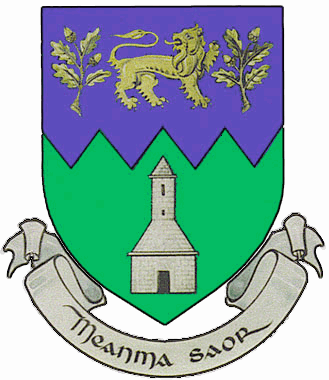 Wicklow County CouncilCounty BuildingWhitegates,Wicklow Town.Co WicklowA67 FW96Application for Certificate of Installation:By the owner of a service station under the European Union (Stage II Petrol Vapour Recovery during refuelling of motor vehicles at service stations) Regulations 2011.Name and business address of the owner of the service station:Address of the service station if different from above:I am applying for a certificate of installation for the above named installation under Regulation 7 of the above-named Regulations.I enclose the report of the installer and manufacturer’s details for the above installation.Signature.................................................................. 	Date..................................